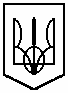 Комунальний   заклад   освіти«Спеціалізована   середня   загальноосвітня   школа  №142еколого-економічного   профілю»Дніпропетровської  міської   радиПротокол №3 засідання предметно-методичної комісії вчителів суспільно-гуманітарного профілю  22 січня 2016 рокуПрисутні: 9 вчителівГолова: Скиба Л.П.Секретар: Касьяненко Н.В.Порядок деннийПошук та впровадження ефективних способів, прийомів, методів, що сприяють результативності організації навчально-виховного процесуУзгодження календарних планів з української мови і літератури, історії та права, іноземних мов на ІІ семестр 2015-2016 н.р., з урахуванням підготовки учнів до ЗНО та ДПА.Особливості ЗНО у нинішньому навчальному році. Опрацювання «Методичних рекомендацій МОН від 26.06.2015 № 1/9-305»Підготовка до ЗНО та ДПА в 9-х класах. Організація повторення навчального матеріалу з метою підготовки до ЗНО та ДПА в 9-х класахРобота з учнями, які навчаються на початковому рівніСлухали:Керівника ПМК Скибу Л.П. , яка наголосила на тому, що на сучасному етапі розвитку освіти кожен учитель повинен працювати творчо, впроваджуючи у свою роботу ефективні способи, прийоми, методи навчання і виховання. Керівник ПМК говорила про «Узгодження календарних планів з української мови і літератури, історії та права, іноземних мов на ІІ семестр 2015-2016 н.р.». Також Людмила Петрівна порадила більш ретельно готувати учнів до ЗНО та ДПА, звернути увагу на річне оцінювання учнів (вся інформація роздрукована, знаходиться в папках і на стендах)Вчителі Біліченко С.П. та Чорномаз С.М. розповіли про інноваційні технології навчання і впровадження їх на своїх уроках Іллічову Н.Б. наголосила на тому, що потрібно особливу увагу звернути на учнів, що навчаються на початковому рівніУхвалили: Більш активно впроваджувати у свою роботу ефективні способи, прийоми, методи навчання і вихованняУзгодити календарні плани з української мови і літератури, історії та права, іноземних мов.Більш ретельно і активно готувати учнів до ДПА (9 клас) та ЗНО (11 клас), звернути увагу на річне оцінювання учнів.Активніше працювати з учнями, які навчаються на початковому рівні              Голова:                                                          Л.П. Скиба              Секретар:                                                       Н.В. Касьяненко 